.Intro:	20 counts, app. 11 sec. into track - dance begins with weight on R(1-8)	Chassé, back rock, shuffle ¼, ¼, touch(9-16)	Chassé, back rock, shuffle ¼, ¼, touch(17-24)	Side, touch, hold, side, touch, hold, ball, weave(25-32)	Crossing toe strut, back, side, rocking chairNOTE: Both your restarts are here. Wall 3 you’ll be facing [6.00] and wall 6 you’ll be facing [12.00](33-40)	Ball, touch forward, heel swivel, hold, ball, touch forward, heel swivel, hold(41-48)	Back rocks, ¼ kick ball cross, ball, cross shuffleRestarts: There are 2 very easy restarts, on walls 3 & 6 both after count 32.Contact: lovelinedance@live.dkSweet Lips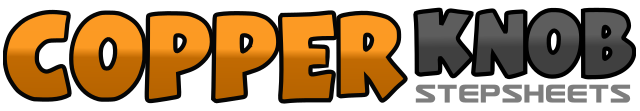 .......Count:48Wall:4Level:Improver.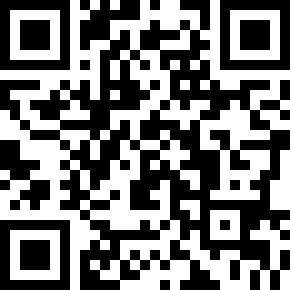 Choreographer:Malene Jakobsen (DK) - September 2010Malene Jakobsen (DK) - September 2010Malene Jakobsen (DK) - September 2010Malene Jakobsen (DK) - September 2010Malene Jakobsen (DK) - September 2010.Music:You're So Fine - Eddie Floyd : (Album: Soul Masters: Consider Me)You're So Fine - Eddie Floyd : (Album: Soul Masters: Consider Me)You're So Fine - Eddie Floyd : (Album: Soul Masters: Consider Me)You're So Fine - Eddie Floyd : (Album: Soul Masters: Consider Me)You're So Fine - Eddie Floyd : (Album: Soul Masters: Consider Me)........1&2(1) Step L to L side, (&) step R next to L, (2) step L to L side	[12.00]3-4(3) Rock back on R, (4) recover onto L5&6(5) Turn ¼ R stepping forward on R, (&) step L next to R, (6) step forward on R	[3.00]7-8(7) Turn ¼ R stepping L to L side, (8) touch R next to L	[6.00]1&2(1) Step R to R side, (&) step L next to R, (2) step R to R side3-4(3) Rock back on R, (4) recover onto L5&6(5) Turn ¼ L stepping forward on L, (&) step R next to L, (6) step forward on L	[3.00]7-8(7) Turn ¼ L stepping R to R side, (8) touch L next to L	[12.00]&1-2(&) Step L to L side, (1) touch R next to L, (2) hold (bouncing a little)&3-4(&) Step R to R side, (3) touch L next to R, (4) hold (bouncing a little)&(&) Step down on L5-6-7-8(5) Cross R over L, (6) step L to L side, (7) cross R behind L, (8) step L to L side1-2(1) Cross R toe over L, (2) drop R heel3-4(3) Step back on L, (4) step R to R side5-6-7-8(5) Rock forward on L, (6) recover onto R, (7) rock back on L, (8) recover onto R&1-2-3(&) Step L next to R, (1) touch R forward, (2) swivel R heel R, (3) swivel R heel back4(4) Hold&5-6-7(&) Step R next to L, (5) touch L forward, (6) swivel L heel L, (7) swivel L heel back8(8) Hold1-2-3-4(1) Rock back on L, (2) recover onto R, (3) rock back on L, (4) recover onto R5&6(5) Kick L forward, (&) turn ¼ R stepping L slightly L, (6) cross R over L	[3.00]&7&8(&) Step L to L side, (7) cross R over L, (&) step L to L side, (8) cross R over L	[3.00]